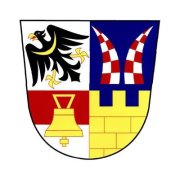                                        INTERNÍ SMĚRNICE č. 1/2015Obec Bašť, Obecní 126, 250 65 Bašť (dále jen obec)pro zadávání veřejných zakázek malého rozsahuSměrnice pro zadávání veřejných zakázek malého rozsahu (dále jen směrnice) upravuje postup obce při zadávání veřejných zakázek malého rozsahu ve smyslu § 6 zákona č. 137/2006 Sb., o veřejných zakázkách (dále  jen zákon).    Čl. 1Veřejné zakázky malého rozsahu1. 1 Veřejnou zakázkou malého rozsahu se rozumí veřejná zakázka, jejíž předpokládaná hodnota nedosáhne v případě veřejné zakázky na dodávky nebo služby 2.000.000,- Kč bez DPH nebo v případě veřejné zakázky na stavební práce 6.000.000,- Kč bez DPH. 1. 2 Veřejnou zakázkou malého rozsahu je zakázka, realizovaná na základě smlouvy mezi zadavatelem a jedním či více dodavateli, jejímž předmětem je úplatné poskytnutí dodávek či služeb, nebo úplatné provedení stavebních prací.1. 3 Veřejné zakázky malého rozsahu není obec povinna zadávat postupem v režimu zákona, ale musí vždy dodržovat zásady uvedené v § 6 tj. zásady transparentnosti, rovného zacházení a zákazu diskriminace.1. 4 Veřejné zakázky malého rozsahu se podle výše jejich předpokládané hodnoty (bez daně z přidané hodnoty) dělí na kategorie:I. kategorie - do 200.000,- Kč, na dodávky, služby a stavební práceII. kategorie - nad 200.000,- Kč do 500.000,- Kč na dodávky, služby a do 1.000.000,- Kč na stavební práceIII. kategorie - nad 500.000,- Kč na dodávky, služby a nad 1.000.000,- Kč na stavební práce, nejvýše však do limitů uvedených v článku č. 1.Čl. 2Zadávání zakázek malého rozsahu I. kategorie2. 1 Zadávání veřejných zakázek malého rozsahu I. kategorie organizuje a schvaluje starosta obce. Starosta obce přitom vychází z informací o trhu, místní znalosti a vlastních poznatků a zkušeností. 2. 2 Starosta podepisuje příslušnou smlouvu a odpovídá za její věcnou správnost.  Za smlouvu se považuje i dodavatelem akceptovaná objednávka.Čl. 3Zadávání zakázek malého rozsahu II. kategorie3. 1 Zadávání veřejných zakázek malého rozsahu II. kategorie organizuje starosta obce. Starosta obce zajistí alespoň 3 nabídky. 3. 2 Výběr nejvhodnější schvaluje zastupitelstvo obce. Získané nabídky jsou evidovány u objednávky nebo smlouvy.Čl. 4Zadávání zakázek malého rozsahu III. kategorie4. 1 Starosta vyzve nejméně 3 dodavatele k předložení nabídky. Znění výzvy k předložení nabídek se uveřejní i na webových stránkách obce, čímž se veřejná zakázka malého rozsahu stane otevřenou a vytváří se tak prostor k předložení nabídky i pro jiné než oslovené dodavatele. Ve výzvě se uvede zejména:a/ identifikace zadavatele;b/ vymezení předmětu veřejné zakázky malého rozsahu;c/ místo a doba plnění;d/ požadovaný obsah nabídky;e/ doložení těchto dokladů:      při předložení nabídky:prokázání oprávnění k podnikání (například předložení živnostenského listu nebo výpisu z obchodního rejstříku či jiné evidence, pokud v ní má být dodavatel zapsán podle zvláštních právních předpisů), oprávnění k podnikání doložit v kopii      před podpisem smlouvy s vybraným uchazečemprokázání oprávnění k podnikání (např. předložení živnostenského listu, včetně předložení výpisu z obchodního rejstříku či jiné evidence, pokud v ní má být dodavatel zapsán podle zvláštních  právních předpisů) ne starší než 90 dnů, oprávnění k podnikání může doložit ve stejnopise nebo v úředně ověřené kopii;čestné prohlášení dodavatele o tom, že splňuje následující kritéria (u právnické osoby podepsané osobou oprávněnou jednat jejím jménem):není v likvidaci /jde-li o právnickou osobu/v uplynulých 3 letech proti němu nebyl prohlášen konkurs nebo konkurs nebyl zrušen pro nedostatek majetkunemá v evidenci daní zachycené daňové nedoplatkynemá nedoplatek na pojistném a na penále na veřejné zdravotní pojištění nebo na pojistném a na penále na sociálním zabezpečení a příspěvku na státní politiku zaměstnanosti, s výjimkou případů, kdy bylo povoleno splácení ve splátkách a není v prodlení se splacením splátekčestné prohlášení dodavatele o tom, že nebyl pravomocně odsouzen pro trestný čin nebo došlo k zahlazení trestného činu, jehož skutková podstata souvisí s předmětem podnikání, jde-li o fyzickou osobu, jde-li o právnickou osobu, musí tuto podmínku splňovat a prohlášení učinit statutární orgán nebo každý člen statutárního orgánu, vedoucí organizační složky zahraniční právnické osoby nebo statutárním orgánem pověřený zástupcečestné prohlášení dodavatele o své ekonomické a finanční způsobilosti splnit veřejnou zakázku; f/ platební podmínky; g/ hodnotící kritéria h/ způsob a místo podávání nabídek; i/ lhůtu pro podání nabídek (minimálně 10 dní) j/ další požadavky a podmínky (např. požadavek na doložení referencí).4. 2 Text výzvy a seznam přímo obeslaných dodavatelů v případě veřejné zakázky malého rozsahu, jejíž předpokládaná hodnota je nad 1 000 000,- Kč bez DPH v případě zakázky na dodávky nebo služby nebo nad 3 000 000,- Kč bez DPH v případě zakázky na stavební práce, schvaluje zastupitelstvo obce. Zastupitelstvo obce stanoví hodnotící komisi s minimálním počtem 3 členů a stejným počtem náhradníků. Hodnotící komise zvolí ze svého středu předsedu. Předseda hodnotící komise seznámí hodnotící komisi se seznamem podaných nabídek a všichni členové hodnotící komise podepíší čestné prohlášení o nepodjatosti. Hodnotící komise pak otevře obálky s nabídkami v pořadí jak byly doručeny a zkontroluje úplnost jednotlivých nabídek. Následně hodnotící komise posoudí nabídky z hlediska splnění všech požadavků zadavatele stanovených ve výzvě k podání nabídek. V případě nejasností může hodnotící komise požádat uchazeče o vysvětlení nebo doplnění nabídky. Nabídka, která je neúplná nebo nesplnila požadavky stanovené zadavatelem ve výzvě k podání nabídek, bude ze zadávacího řízení vyřazena a zadavatel vyloučí tohoto uchazeče z účasti v zadávacím řízení. Vyloučení zadavatel bezodkladně oznámí uchazeči. Nabídky, které nebyly ze zadávacího řízení vyřazeny hodnotící komise vyhodnotí podle stanovených hodnotících kritérií. O průběhu jednání sepíše hodnotící komise protokol, ve kterém uvede všechny údaje rozhodné pro výběr nejvhodnější nabídky. Navrhne nejvhodnější nabídku včetně zdůvodnění tak, aby byly dodrženy zásady transparentnosti, rovného zacházení a zákazu diskriminace. O výběru nejvhodnější nabídky rozhodne s konečnou platností zastupitelstvo obce. Poté bude všem uchazečům zasláno oznámení o výběru nejvhodnější nabídky s uvedením pořadí umístění jednotlivých nabídek. Čl. 5Odlišné postupy při zadávání veřejných zakázek malého rozsahu5. 1 Vedením zadávacího řízení lze na základě písemné smlouvy pověřit externí subjekt.5. 2 Odlišný postup zadání a vyhodnocení veřejné zakázky malého rozsahu je možný, pokud je použití jiné metodiky požadováno třetími osobami (poskytoval dotace aj.) 5. 3 V případě předpokladu čerpání grantových či dotačních titulů k plnění zakázky, bude smlouva nebo objednávka na zakázku obsahovat ujednání, kde se dodavatel zaváže k převzetí závazku případného vrácení finančních prostředků a finančního postihu z důvodů způsobených na straně dodavatele. Dále bude obsahovat závazek dodavatele, že bude dle § 2e zákona č. 320/2001 Sb., o finanční kontrole osobou povinnou při výkonu finanční kontroly.Čl. 6Závěrečná ustanovení6. 1 Směrnice byla schválena usnesením zastupitelstva obce č. 9/007 dne 27.4.20156. 2 Tato směrnice nabývá účinnosti dnem  28.4.2015Ing. Iva Cucová						Jiří Staněk DiS.    starostka                                 	                                    místostarosta